INDICAÇÃO Nº 3187/2016Sugere ao Poder Executivo Municipal, que efetue serviços revitalização da camada asfáltica da Rua do vereador localizada no residencial Furlan.Excelentíssimo Senhor Prefeito Municipal, Nos termos do Art. 108 do Regimento Interno desta Casa de Leis, dirijo-me a Vossa Excelência para sugerir que, por intermédio do Setor competente, sejam efetuados serviços de revitalização da camada asfáltica da Rua do vereador, próximo a residência de numero 411, residencial Furlan.Justificativa:Pessoas que moram próximas ao local afetado alegam que, o trecho está tão danificado, que vem provocando avarias em veículos e acidentes envolvendo motociclistas.Plenário “Dr. Tancredo Neves”, em 24 de Maio de 2.016.Gustavo Bagnoli-vereador-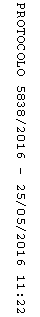 